U25M2/LEDN25D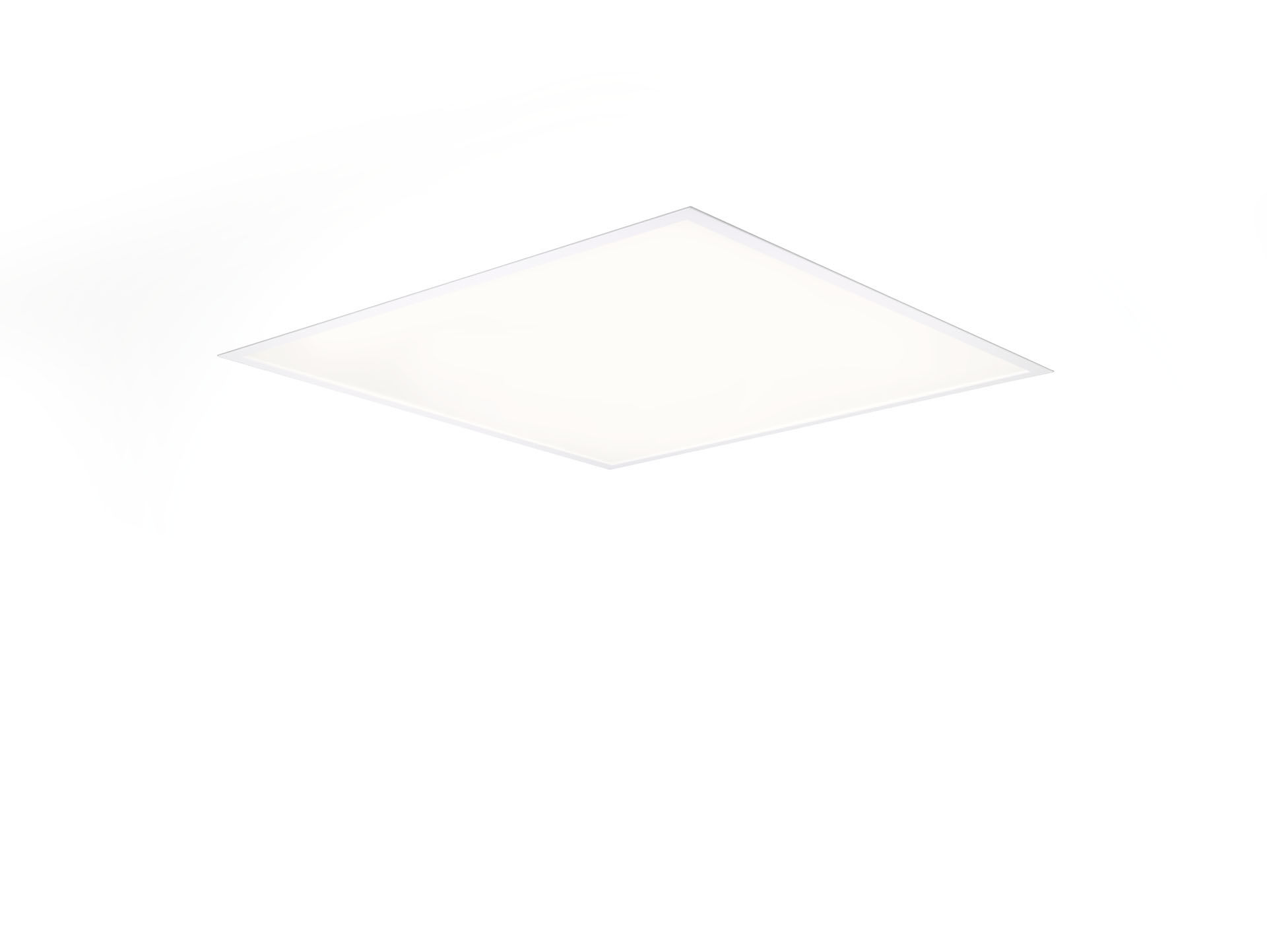 Hochleistungs-Flachdiffusor.MesoOptics Folie Optik, Klarglas mit Diffusorfolie, breit strahlend Lichtverteilung.Flux lumineux et efficacité elevés.Abmessungen: 596 mm x 596 mm x 85 mm.M600, Installation als reine Einlegeleuchte für modulare Decken mit sichtbarem Rastersystem.Flachdiffusor mit MesoOptics™-Folie auf einer klaren Glasplatte für eine gleichmäßige Beleuchtung mit großen Zwischenabständen.Lichtstrom: 2900 lm, Spezifischer Lichtstrom: 153 lm/W.Stromverbrauch: 19.0 W, DALI dimmbar.Frequenz: 50-60Hz AC.Spannung: 220-240V.Schutzklasse: Klasse I.LED mit überlegener Wartungsfaktor; nach 50.000 Brennstunden behält die Leuchte 98% seines ursprünglichen Lichtstroms.Lichtfarbe: 4000 K, Farbwiedergabe ra: 80.Standard deviation colour matching: 3 SDCM.Fotobiologische Sicherheit EN 62471: RISK GROUP 0 UNLIMITED.Lackiertes stahlblech Gehäuse, hochglänzend weiß.IP-Schutzart: IP20.IK-Schutzart: IK07.Unterseite konform IP: Unterseite konform IP40.Glühdrahttest: 850°C.5 Jahre Garantie auf Leuchte und Driver.Zertifikate: CE, ENEC.Leuchte mit halogenfreiem Kabel.Die Leuchte wurde nach der Norm EN 60598-1 in einem Unternehmen entwickelt und produziert, das ISO 9001 und ISO 14001 zertifiziert ist.